Мастер –класс  в 8 классе по теме: «Определение погоды по синоптической карте».Учитель географии: Лукьянова О.Р.   Цели: I. Обучающие:знать основные понятия по данной теме;изучить особенности погоды и выяснить  влияние на изменчивость различных факторов;научить прогнозировать погоду по синоптической картепроанализировать состояние погоды на сегодняшний деньII. Развивающие:развивать память, речь, умение сравнивать и анализировать.III. Воспитательные:любовь и бережное отношение к природе.Оборудование: учебник,рабочая тетрадь,  мультимедийная доска, климатическая карта России, атлас, синоптическая карта.Ход урока:Орг. Момент.Добрый день! Я рада представить вашему вниманию тему: «Определение погоды по синоптической карте». Данная тема изучается в 8 классе как урок практикум. Она представляет важность так как: во – первых, это задания ГИА и ЕГЭ, во – вторых, это просто интересно.Изучение нового материала.Если не знаешь о чём поговорить с человеком, поговори о погоде. Погода интересует всех.Особенно то, какой она будет зимой или летом. Знать прогноз погоды необходимо, от погодных условий зависит деятельность многих структур – авиация, мореплавание, МЧС, коммунальные службы, сельское хозяйство.Нам очень знакомо слово погода. Что оно означает? (Погода – состояние атмосферы в данное время над определённой территорией. Характерные свойства – изменчивость и многообразие.)Как вы думаете, почему она изменчива? От чего это зависит? (Падение солнечных лучей, ветер, атмосферное давление, близость к морю или океану).Люди всегла наблюдали за сменой погоды, т.к. погода могла преподнести неприятные сюрпризы в виде ненастья во время сбора урожая или сенокоса. Град мог побить урожай. Тогда ещё не было метеостанций и искусственных спутников Земли, и люди пытались определить погоду по народным приметам, которые передавались из поколение в поколение.А вы помните какие - нибудь народные приметы? ( ответы)Я собирала вырезки из газет, но пока шла  к вам, рассыпала. Помогите их собрать и отличить приметы ясной погоды от ненастной. (задания на слайде).В неше время мы больше доверяем сводкам гидрометеоцентра. Гидрометцентр России — организация, которая занимается предсказанием капризов природы и прогнозированием погодных условий. Именно там и составляются синоптические карты. На них с помощью условных специальных знаков наносится информация о погоде в разных районах. Посмотрите внимательно на карту Какие условные знаки вы видите? (ответ). С их помощью мы и будем определять погоду. Но прежде необходимо выяснить, какая погода установится  вобласти высокого давления, а какая в области низкого атмосферного давления. (СЛАЙД).Циклон – это область пониженного давления, образующиеся вихревые потоки воздуха дуют против часовой стрелки. Приносит осадкиАнтициклон - это область повышенного давления, образующиеся вихревые потоки воздуха дуют по часовой стрелке. Ясная погода и отсутствие осадковДля определения погоды, необходимо обратить внимание на другие условные знаки. Это холодный атмосферный фронт, он приносит похолодание, и тёплый атмосферный фронт, он приносит потепление.Практическая часть.Задание 1.Какой из городов, показанных на карте, находится в зоне действия циклона? Карта погоды составлена на 27 января. В каком из городов, показанных на карте, на следующий день вероятно существенное потепление? 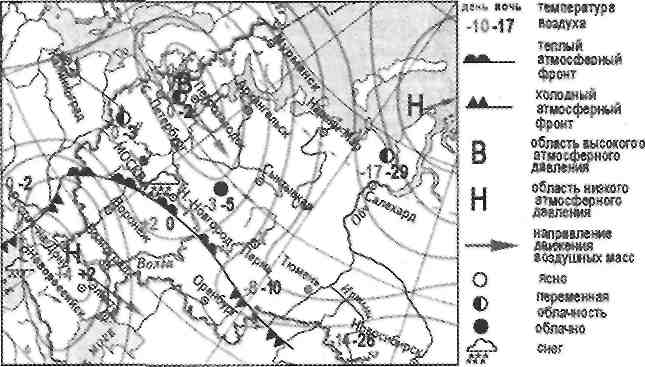 Задание 2.Используя данные карты, определите какой из городов находится в зоне действия антициклона?Используя данные карты, составленной на 21 октября определите в каком из городов на следующий день наиболее вероятно похолодание?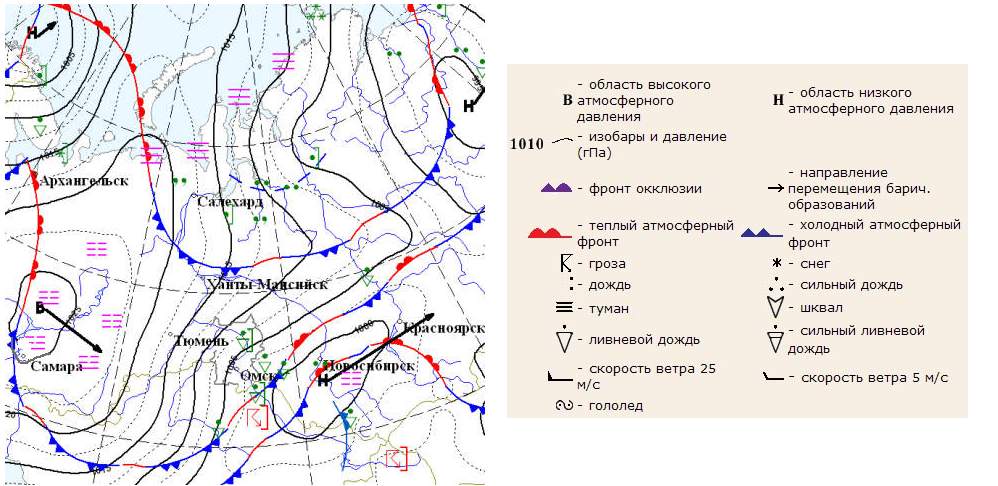 Молодцы! Мы сегодня научились определять прогноз погоды по синоптической карте. Я думаю, что вам эти знания пригодятся не только на экзаменах но и в жизни.Желаю всем вам, хорошего настроения, и отличной солнечной погоды в доме!